UITZETTING BIJ WARMTENet als alle andere composietprofielen, zetten Arline Deck, Pergola en Facade producten uit bij verandering in temperatuur. De volgende tabel noemt de verschillen in temperatuur en het effect daarvan. De genoemde uitzettingsmaten houden geen verband met Arline, maar met luchttemperatuur. Sterke zon en hoge temperaturen beïnvloeden donkergekleurde profielen meer dan lichtgekleurde. INDICATOREN VAN INKRIMPING EN UITZETTING BIJ VERSCHILLENDE TEMPERATUREN KLEURVERANDERING EN ONDERHOUDIn tegenstelling tot traditioneel hout, verandert Arline HPC niet compleet van kleur. De kleur wordt wel wat lichter na verloop van tijd. (Dit lichter worden kan sneller gebeuren in gebieden op grote hoogte, die meer onder invloed staan van sterke zon.)Het schoonmaken met hogedrukreiniger en borstel zorgt voor kleurbehoud. Het verdient de voorkeur uw producten regelmatig op deze manier schoon te maken, om vuil te verwijderen en om het schoon te houden.Arline profieloppervlak is resistent tegen vochtabsorptie; houtmoleculen zorgen er daarentegen voor dat vloeistofabsorptie wél mogelijk is aan de oppervlakte. Daarom moeten vloeistoffen die op het profiel geknoeid worden direct worden opgeruimd. Alléén water is meestal niet genoeg om oude vlekken te verwijderen. Heet water, schoonmaakmiddel en borstelen helpt wel in de meeste gevallen. Als u de vlekken niet weg krijgt met borstel en schoonmaakmiddel, schrob het oppervlak dan met een staalborstel. Typische kleurverandering van grijskleurig deck in Centraal Europees klimaat IMPACT OP MILIEUArline is recyclebaar, omdat het gemaakt is van gerecyclede producten. Er worden geen nieuwe bomen gekapt, omdat 90% van onze producten gemaakt wordt van gerecycled zaagsel en plastic. Door gebruik te maken van gerecyclede en duurzame producten, vermindert Arline afvalopslag en afvalverbranding en kunnen onze producten worden weggegooid bij het restafval. Het kan ook worden omgezet in energie. Daarom hebben onze producten een positieve invloed op het milieu en op de economie. Warmteverandering in profielUitzetting / inkrimping (mm)Uitzetting / inkrimping (mm)Uitzetting / inkrimping (mm)Uitzetting / inkrimping (mm)Uitzetting / inkrimping (mm)Uitzetting / inkrimping (mm)Warmteverandering in profiel1m profiel2m    profiel3m    profiel4m    profiel5m     profiel6 m profiel10ºC01122220ºC12234530ºC12456740ºC235681050ºC24681012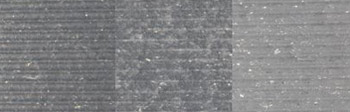 In het begin  Na 1 jaar                  Na 5 jaar